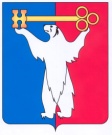 	АДМИНИСТРАЦИЯ ГОРОДА НОРИЛЬСКА КРАСНОЯРСКОГО КРАЯПОСТАНОВЛЕНИЕ24.03.2022                                           г. Норильск	          № 171О внесении изменений в постановление Администрации города Норильска от 14.01.2010 № 02В целях урегулирования отдельных вопросов осуществления должностными лицами Администрации города Норильска полномочий,ПОСТАНОВЛЯЮ:1. Внести в постановление Администрации города Норильска от 14.01.2010                  № 02 «О распределении полномочий между должностными лицами Администрации города Норильска» (далее - Постановление) следующие изменения:1.1. В Приложении № 3 к Постановлению: 1.1.1. дополнить новым пунктом 9 следующего содержания:«9. Заключает (подписывает) договор о комплексном развитии незастроенной территории.»;1.1.2. пункт 14 изложить в следующей редакции:«14. Организует обеспечение жилищных прав и иных имущественных прав собственников жилых и нежилых помещений, нанимателей жилых помещений по договорам социального найма, договорам найма жилых помещений жилищного фонда социального использования в многоквартирных домах, отвечающих критериям, установленным нормативным правовым актом Красноярского края в соответствии с пунктом 2 части 2 статьи 65 Градостроительного кодекса Российской Федерации, и включенных в границы подлежащей комплексному развитию территорий жилой застройки муниципального образования город Норильск.»; 1.1.3. пункты 9- 25 считать пунктами 10-26 соответственно. 1.2. В Приложении № 7 к Постановлению:1.2.1. дополнить новым пунктом 10 следующего содержания:«10. Организует обеспечение проведения общих собраний собственников помещений в многоквартирных домах, не признанных аварийными и подлежащими сносу или реконструкции и которые соответствуют критериям, установленным нормативным правовым актом Красноярского края, по вопросу включения многоквартирных домов в решение о комплексном развитии территорий жилой застройки муниципального образования город Норильск.»;1.2.2. в пункте 17 слова «Управление экологии» заменить словами «муниципального казенного учреждения «Управление экологии»».1.2.3. пункты 10 – 18 считать пунктами 11 – 19 соответственно.2. Управлению по персоналу Администрации города Норильска:2.1. Ознакомить с настоящим постановлением под роспись заместителя Главы города Норильска по земельно-имущественным отношениям и развитию предпринимательства, заместителя Главы города Норильска по городскому хозяйству в порядке, установленном Регламентом Администрации города Норильска.2.2. В течение одного месяца с даты издания настоящего постановления обеспечить внесение изменений в должностные инструкции заместителя Главы города Норильска по земельно-имущественным отношениям и развитию предпринимательства, заместителя Главы города Норильска по городскому хозяйству в соответствии с настоящим постановлением.3. Опубликовать настоящее постановление в газете «Заполярная правда» и разместить его на официальном сайте муниципального образования город Норильск.4. Настоящее постановление вступает в силу с даты его подписания.Глава города Норильска							            Д.В. Карасев